Рекомендации родителямпо теме: «Расскажите детям о Космосе».Мечта стать космонавтом, совсем не актуальна для современных детей. Между тем, космические путешественники, звёздные воины и всевозможные инопланетяне – герои их любимых мультфильмов. Вымышленные персонажи дезинформируют дошкольников, рассказывая о несуществующих планетах. Поэтому важно грамотно выстроить работу по формированию у детей представления о космосе. Не стоит бояться, что ребенок не поймет вас на 100%. То, что ему покажется интересным, он обязательно запомнит. Ещё нам надо постараться научить детей самих добывать информацию из различных источников, систематизировать полученные знания, применять в различных видах детской деятельности.О чём можно рассказать детям?Что такое Космос, Вселенная.Что такое Солнечная система, как называются её планеты.Какие объекты можно найти в космическом пространстве. Кто такие астрономы, что они изучают. Познакомить с космическими телами. Рассказать о полете человека в космос, об интересных явлениях в нашей жизни, связанных с пространством за пределами нашей планеты.Что такое телескоп и для чего он нужен.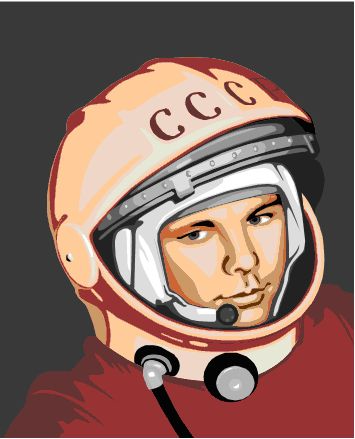 Кто такие космонавты.Как становятся космонавтами.Как люди попадают в космос, где они живут, находясь в космосе.Для чего космонавтам нужны скафандры.Какие животные первыми полетели в космос.Кто был первым космонавтом Земли.Когда празднуют День Космонавтики.Что прочитать детям?Ананьева Е.Г., Куканова Ю.В. Большая энциклопедия. Космос и астрономия: М. Изд-во Олма Медиа Групп. 2013г.Бороздин В.П. «Первый в космосе». Дорожин Ю. «Малышам о звездах и планетах».Левитан Е.П. «Твоя Вселенная»; «Малышам о звездах».Малофеева Н.Н. Энциклопедия дошкольника. - М.: ЗАО «РОСМЭН - ПРЕСС», 2008г.Нагибин Ю. «Рассказы о Ю. А. Гагарине».Обухова Л. «Вижу Землю».Порцевский К.А. «Моя первая книга о Космосе».Черненко Г. «Как человек в космос полетел?».Энциклопедия для детей. «Чудесная планета Земля». М., 2000 г.Познавательное развитиеКакие видеофильмы посмотреть с детьми?Самые интересные факты для детей и не только про планеты нашей солнечной системы, о первооткрывателях космоса и о том, как живут космонавты на орбитальных станциях. вы узнаете из видеофильмов. https://www.youtube.com/watch?v=wqJUDfNn0X0https://www.youtube.com/watch?v=A4xIwB648dQhttps://www.youtube.com/watch?v=HPdn3R36rAQИз этих видеофильмов вы узнаете, что -МеркурийЭто самая маленькая, очень загадочная планета в нашей солнечной системе. На этой планете, день длится больше года и существует самый большой перепад температур в Солнечной системе.ВенераВенера – самая горячая планета в Солнечной системе.Облака на Венере, состоят, вовсе не из воды, как на Земле. ЗемляВ видеофильмах вы узнаете самые интересные факты не только про космос, но и про планету нашей солнечной системы Терра (Земля) галактики Млечный путь.МарсМарс называют красной планетой. На ней самый высокий вулкан в Солнечной системе.ЮпитерМожете ли вы представить себе дождь из алмазов? И слышали ли вы, какие звуки издает самая большая планета Солнечной системы? А на какой планете уже 350 лет бушует самый большой в солнечной системе вихрь? СатурнВы узнаете, из чего состоят кольца Сатурна и как они образовались? Известно ли вам, что у Сатурна есть спутник, условия на котором, по мнению ученых, напоминают древнюю Землю? А слышали ли вы, что на Сатурне обнаружено гигантское шестиугольное облако? УранЛюбите ли вы смотреть на ночное небо? Среди звезд, которые можно увидеть невооруженным глазом, есть планета Уран - самая холодная планета в Солнечной Системе? НептунНа планете Нептун, дует самый сильный ветер в солнечной системе, и она названа в честь древнеримского бога морей. СолнцеСколько времени надо лучу света, чтобы добраться от Солнца до поверхности Земли? Каких размеров наше светило? Сколько лет нашей звезде? Что будет, если Солнце потухнет?ЛунаЛуна постоянно удаляется от Земли. А что случится, если Земля лишится спутника? А знаете ли вы, сколько будете весить если попадёте на Луну? КосмонавтыВы узнаете, как живут космонавты на космической станции? Что они едят, пьют и, как ходят в туалет? Что носят космонавты в полете и как устроен космический скафандр? Предлагаем с детьми посмотреть мультипликационные фильмы: «Почемучка. Какие бывают планеты?» Пhttps://russia.tv/video/show/brand_id/5108/episode_id/106300/video_id/106300«Тайна третьей планеты».https://www.ivi.ru/watch/131482«Полет на Луну» - советский мультфильм.https://www.youtube.com/watch?v=iCIOLq6E8ZI Наверное, каждый из нас любит смотреть на звёздное небо. Кто-то восхищается его красотой, кто-то загадывает желания, глядя на падающие звезды, кто-то – хочет разгадать загадки, которые таит в себе космос…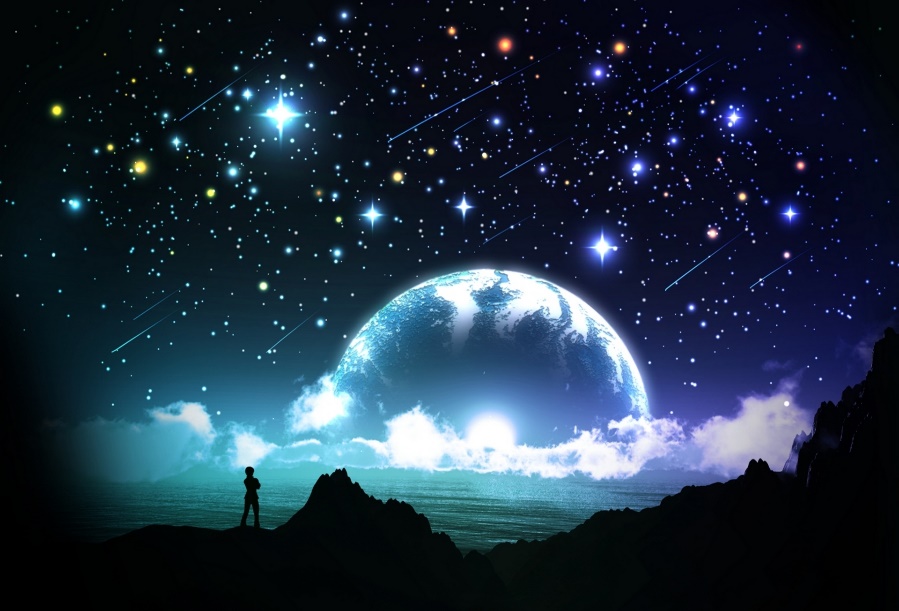 